Tuesday 30.06.2020Fluent in Five2,517 – 1,876 =187 + ___ = 1,014 + __ = 19 x 12 x 10 =1.8 – 0.4 =Times Table RockstarsSpend 10 minutes on TT Rockstars (ON SOUNDCHECK PLEASE!)Maths Task – Counting in Fractions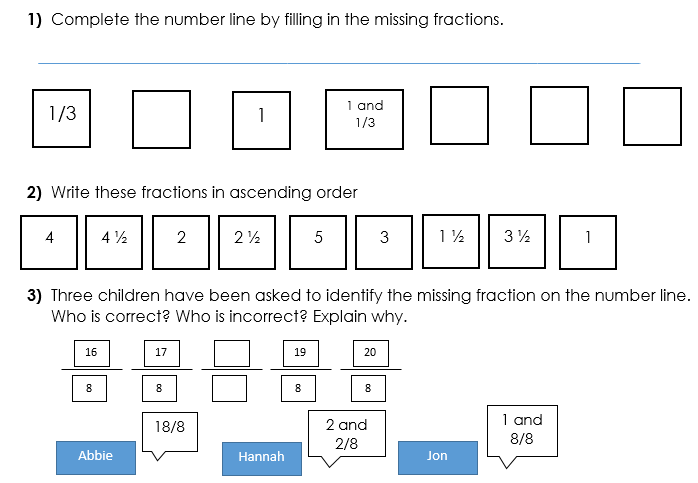 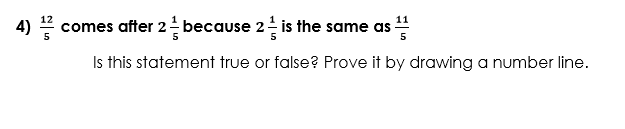 